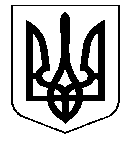                               проєкт  УКРАЇНАНОСІВСЬКА  МІСЬКА  РАДАНОСІВСЬКОГО  РАЙОНУ ЧЕРНІГІВСЬКОЇ  ОБЛАСТІВИКОНАВЧИЙ  КОМІТЕТР І Ш Е Н Н Я25 липня  2019  року       	   м. Носівка                                     № _____ Про впорядкування адресних реквізитів 	Відповідно до статті 30 Закону України «Про місцеве самоврядування в Україні»,   «Положення про порядок присвоєння та зміни поштових адрес об’єктам нерухомого майна на території Носівської міської ради», затвердженого рішенням виконавчого комітету міської ради від 25.10.2018 р.  № 321, розглянувши подані документи, виконавчий комітет міської ради            в и р і ш и в:Житловому будинку, зареєстрованому: вул. Шевченка, 22,                        с. Володькова Дівиця, 2/3 якого належать Чайка Валентині Іванівні та 1/3 належали покійному Тимошику Івану Федоровичу  (Свідоцтво на право власності на нерухоме майно від ХХХ, серія ХХХ № ХХХ), присвоїти фактичні адресні реквізити: вул. Шевченка, 20, с. Володькова Дівиця, як цілій частині житлового будинку.  Земельній ділянці, кадастровий № 7423ХХ, площею 0,3762 га, зареєстрованій: пров. Вербовий, 1, м. Носівка, яка належить Арутюнян Олтин Календарівні (Свідоцтво про право на спадщину за законом від ХХХ, ХХХ №ХХХ), присвоїти фактичні адресні реквізити: провулок Вербовий, 1-А,                            м. Носівка. Контроль за виконанням рішення покласти на заступника міського голови з питань житлово – комунального господарства О. Сичова.Міський голова                                                                            В. ІГНАТЧЕНКО